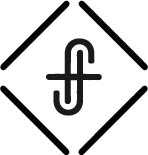 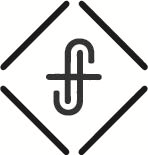 Renewal - When God touches the heart of a single individual Revival - When God touches a community of faith 
Awakening – When the wider society is impactedRevival - to be quickened, made alive, restored.  It is a rekindling of our love and passion for God that we once knew.You cannot have revival without remembering, repenting, and returning. Revival out there has to start right here. Revival is not by force … but by faithSome trust in chariots and some in horses, but we trust in the name of the Lord our God.						Psalm 20:7We wait faithfully on God to fulfill his promise.And while staying with them he ordered them not to depart from Jerusalem, but to wait for the promise of the Father, which, he said, “you heard from me…					Acts 1:4We wait with faithful expectation. And when they had entered, they went up to the upper	room, where they were staying.						Acts 1:13And they worshipped him and returned to Jerusalem with great joy and were continually in the temple blessing God.						Luke 24:53	Joy – Steadfast assurance that God is in controlWe wait faithfully together.	All these with one accord…						Acts 1:14aThere is neither Jew nor Greek, there is neither slave nor free, there is no male and female, for you are all one in Christ Jesus.				Galatians 3:28We faithfully pray.All these with one accord were devoting themselves to prayer, together with the women and Mary the mother of Jesus, and his brothers.					Acts 1:14If you then, who are evil, know how to give good gifts to your children, how much more will the heavenly Father give the Holy Spirit to those who ask him!”?						Luke 11:13We receive an infilling and outpouring of the Holy Spirit.When the day of Pentecost came, they were all together in one place.  Suddenly a sound like the blowing of a violent wind came from heaven and filled the whole house where they were sitting.  They saw what seemed to be tongues of fire that separated and came to rest on each of them.  All of them were filled with the Holy Spirit and began to speak in other tongues as the Spirit enabled them.					Acts 2:1-4Set the table.And you shall set the bread of the Presence on the table before me regularly.					Exodus 25:30This week, set the table with an extra place – waiting expectantly for God to bring revival to your heart.